FORM NO : 5.8. THESIS REVIEW EVALUATION FORMs                                                                                                        T.C.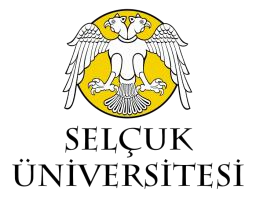 SELÇUK UNIVERSITYDIRECTORATE OF HEALTH SCIENCES INSTITUTESTUDENT INFORMATIONSTUDENT INFORMATIONName-SurnameStudent NoDepartmentAdvisorThesis TitelPRESENTATIONDoes the title of the thesis clearly and adequately describe the subject of the study?Yes		 Needs to be correctedPRESENTATIONDo the thesis chapters connect each other in a logical and analytical integrity and flow? Yes		 No   Explain: PRESENTATIONCan tables, figures and graphs be easily found in the text? Yes		 Needs to be correctedPRESENTATIONIs the References Index organized in accordance with the Thesis Writing Guide?	 Yes  	 No   Explain:AUTHENTICITYDo you think the candidate gained the ability to conduct scientific research, access, evaluate and interpret information at the end of this study? Yes	               NoWhich one(s) of the following qualifications does this master's thesis meet? Brought innovation to science. Developed a new scientific method. Applied a known method to a new field.ENTRYThe problem that led to the research was defined:                               Yes	   NoHypotheses for solving the problem are clearly stated:                        Yes	   NoPlease state your opinions in accordance with the Thesis Writing Guide:MATERIALS, METHODSPlease state your opinions in accordance with the Thesis Writing Guide:FINDINGSPlease state your opinions in accordance with the Thesis Writing Guide:DISCUSSIONPlease state your opinions in accordance with the Thesis Writing Guide:OTHERYou can specify other important points about the thesis in this section.:RESULTThis thesis, which has been examined by me, in accordance with Article 29 of the S. Ü. Graduate Education and Examination Regulations, found to be in acceptable quality. It should be corrected with additional time.                     It should be rejected.JURY MEMBERJURY MEMBERName SurnameDepartmentUniversity/FacultyThesis Defense DateSignatureEXPLANATIONThis form should be sent to the Institute within 3 working days after the exam is held.This form is filled out separately by each jury member and sent to the Directorate of Institute after the Thesis Defense Examination together with the Examination Minutes.T.C. Selçuk Üniversitesi Sağlık Bilimleri Enstitüsü Müdürlüğü Alaeddin Keykubad Yerleşkesi Yeni İstanbul Caddesi No:335     Selçuklu – KONYA   E-mail: sagbil@selcuk.edu.tr  Phone : +90 332 223 2458-57 & Fax : +90 332 241 05 51